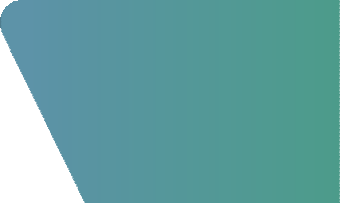 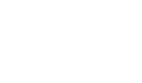 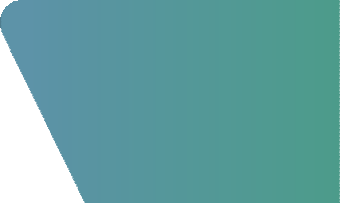 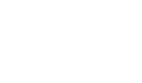 Opdrachtbevestiging Easylearning VerlengingEventuele overige / afwijkende gemaakte afspraken:Van toepassing zijn de algemene leverings- en betalingsvoorwaarden van Easyflex diensten b.v. waarvan een exemplaar in uw bezit is.Bedrijfsnaam    OrdernummerContactpersoon    SchemanummerDatum opdrachtOmschrijving van de opdracht:Omschrijving van de opdracht:Omschrijving van de opdracht:Easyflex verlengt met ingang van DATUM voor een periode van  4 weken het Easy Learning account. De inloggegevens zijn reeds in uw bezit. De kosten voor verlenging zijn € 50,-.Aangesloten bij werkgeversorganisatie:   ABU  /   NBBU    (graag omcirkelen)   NaamVoor akkoord: